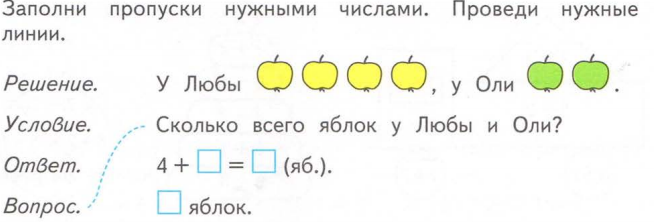               ОФОРМИ КРАТКУЮ ЗАПИСЬ С ПОМОЩЬЮ СТРЕЛКИ:Тема: "Отрезок, см"            Дата:___.      Фамилия………………………………………1.Какой из фигур называется отрезком ? Обведи.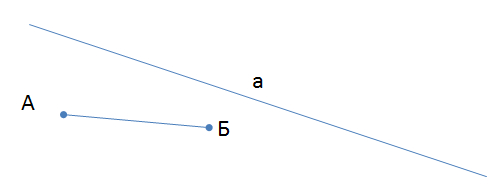 3. Начертите отрезки АО =3 см, ВС=5 см.2. Измерьте длину всех отрезков и напишите ответы: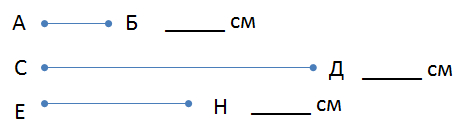 4. Найди длину пути Маши. Измерь в см.________ __________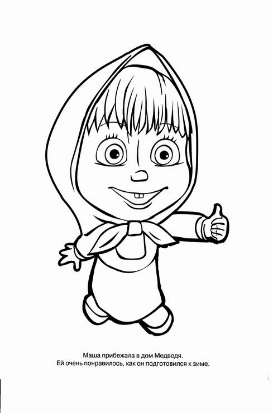 5 + 1 + 2 =			7 – 2 + 3 =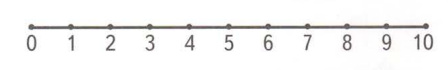 9 – 3 – 1 =			8 – 4 + 1 =Решение 1 примера покажи на числовом отрезке.5 + 1 + 2 =			7 – 2 + 3 =9 – 3 – 1 =			8 – 4 + 1 =Решение 1 примера покажи на числовом отрезке.